(To download the contribution, please download this TD and double-click on the icon below) 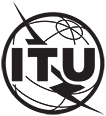 INTERNATIONAL TELECOMMUNICATION UNIONTELECOMMUNICATION
STANDARDIZATION SECTORSTUDY PERIOD 2022-2024INTERNATIONAL TELECOMMUNICATION UNIONTELECOMMUNICATION
STANDARDIZATION SECTORSTUDY PERIOD 2022-2024INTERNATIONAL TELECOMMUNICATION UNIONTELECOMMUNICATION
STANDARDIZATION SECTORSTUDY PERIOD 2022-2024INTERNATIONAL TELECOMMUNICATION UNIONTELECOMMUNICATION
STANDARDIZATION SECTORSTUDY PERIOD 2022-2024SCV-TD36SCV-TD36INTERNATIONAL TELECOMMUNICATION UNIONTELECOMMUNICATION
STANDARDIZATION SECTORSTUDY PERIOD 2022-2024INTERNATIONAL TELECOMMUNICATION UNIONTELECOMMUNICATION
STANDARDIZATION SECTORSTUDY PERIOD 2022-2024INTERNATIONAL TELECOMMUNICATION UNIONTELECOMMUNICATION
STANDARDIZATION SECTORSTUDY PERIOD 2022-2024INTERNATIONAL TELECOMMUNICATION UNIONTELECOMMUNICATION
STANDARDIZATION SECTORSTUDY PERIOD 2022-2024SCVSCVINTERNATIONAL TELECOMMUNICATION UNIONTELECOMMUNICATION
STANDARDIZATION SECTORSTUDY PERIOD 2022-2024INTERNATIONAL TELECOMMUNICATION UNIONTELECOMMUNICATION
STANDARDIZATION SECTORSTUDY PERIOD 2022-2024INTERNATIONAL TELECOMMUNICATION UNIONTELECOMMUNICATION
STANDARDIZATION SECTORSTUDY PERIOD 2022-2024INTERNATIONAL TELECOMMUNICATION UNIONTELECOMMUNICATION
STANDARDIZATION SECTORSTUDY PERIOD 2022-2024Original: EnglishOriginal: EnglishVirtual, 18 April 2023Virtual, 18 April 2023TDTDTDTDTDTDTDSource:Source:Russian FederationRussian FederationRussian FederationRussian FederationRussian FederationTitle:Title:PROPOSALS FOR MODIFICATION OF ITU-R RESOLUTION 36-5PROPOSALS FOR MODIFICATION OF ITU-R RESOLUTION 36-5PROPOSALS FOR MODIFICATION OF ITU-R RESOLUTION 36-5PROPOSALS FOR MODIFICATION OF ITU-R RESOLUTION 36-5PROPOSALS FOR MODIFICATION OF ITU-R RESOLUTION 36-5Contribution to CCVContribution to CCVContribution to CCVContribution to CCVContribution to CCVContribution to CCVContribution to CCVFor action to:For action to:For action to:For action to:---For information to:For information to:For information to:For information to:SCVSCVSCVApproval:Approval:Approval:Approval:Deadline:Deadline:Deadline:Deadline:---Contact:Contact:Contact:Abstract:The SCV was sent copy of this document that was contributed by the Russian Federation to the Coordination Committee for Vocabulary. The document contains a proposal for the modification of ITU-R Resolution 36-5 on the Coordination of vocabulary in the six official languages of the Union on an equal footing in the ITU Radiocommunication Sector. 